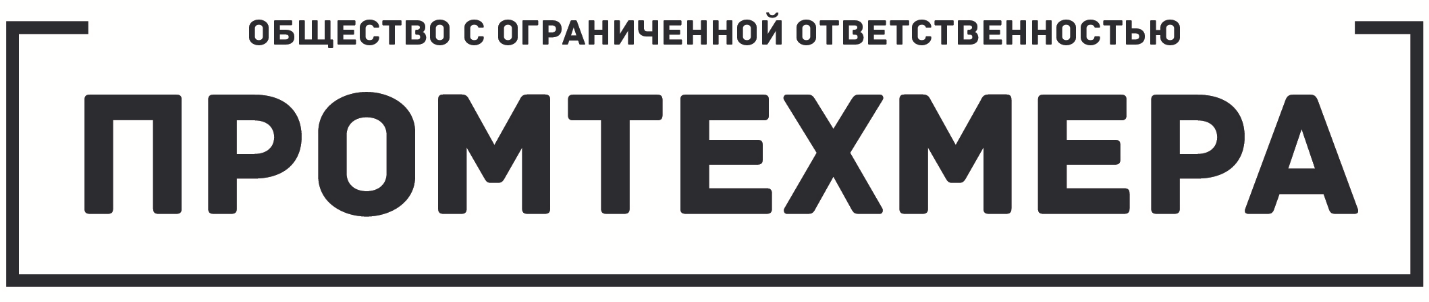 ОГРН 1170280012935ИНН 0245954533450591, Республика Башкортостанс. Чесноковка, ул. Восточный проезд д. 1/1Эл. Почта: promtehmera2017@yandex.ruТел. 8 (937) 331-33-33АО "ЭРИДАН"ААОО «ЭРИДАН»"ЭРИДАН"      Просим Вас выставить Технико-коммерческое предложение и указать срок поставки  следующей продукции: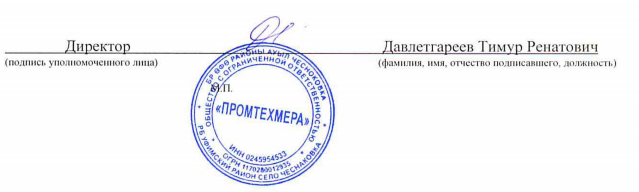 № п\пНаименование материала/услугиДоп. данные о материале/услугеПарт-номер или артикул производителяКол-воЕд. измеренияВозможность подачи аналогов1Коммутатор ELTEX MES3324Ethernet-коммутатор MES3324, 24 порта 10/100/1000Base-T, 4 порта 10GBase-X(SFP+), L3, 2 слота для модулей питания MES3324 2шт.нет2Модуль питания Eltex PM160-220/12Модуль питания PM160-220/12, 220V AC, 160W PM160-220/12 6шт.нет3Коммутатор Eltex MES2324PEthernet-коммутатор MES2324P, 24 порта 10/100/1000 Base-T (PoE/PoE+), 4 порта 10GBase-X (SFP+)/1000Base-X (SFP), L3, 220V AC MES2324P_AC 20шт.нет4Модуль OptiCin SFP-WDM.1310-1490.20Модуль SFP WDM 1.25G, 20 km, TX 1310 nm, RX 1490 nm, SC10шт.да5Модуль OptiCin SFP-WDM.1490-1310.20Модуль SFP WDM 1.25G, 20 km, TX 1490 nm, RX 1310 nm, SC10шт.да6Шнур оптический Simplex SC-SC 9/125 2мПатчкорд оптический SC SC Simplex 2 метра20шт.да7Модуль SFP+10GBASE SNR-SFP+DA-1Модуль SFP+ Direct Attached Cable (DAC), дальность до 1м (совместимый с eltex)24шт.да8Шасси шлюза Eltex SMG-1016MШасси цифрового шлюза SMG-1016M: 4 слота для субмодулей М4Е1, 6 слотов для субмодулей SM-VP-M300, 2 слота для модулей питания PM160-220/12 и PM75-48/12SMG-1016M1шт.нет9Субмодуль Eltex SM-VP-M300Субмодуль SM-VP-M300 с поддержкой до 128 каналов VoIP (G.711), для шаси SMG-1016M/SMG-2016SM-VP-M3002шт.нет10Накопитель встраиваемый Eltex SSD-8GbВстраиваемый SSD‐накопитель для оборудования SMG‐1016M, 8 Гбайт, форм-фактор: 44 мм х 30 мм, 22P/90DSSD-8Gb1шт.нет11Опция Eltex SMG1-CORP-500Опция SMG1-CORP-500 для активации модуля ECSS-10 на 500 SIP-регистраций c ДВО без поддержки СОРМ на цифровом шлюзе SMG-1016MSMG1-CORP-5001шт.нет12ТА Yealink SIP-T23GYealink SIP-T23GSIP-T23G431шт.нет13ИБП NAG SNR-UPS-ONRM-1500-S36Источник бесперебойного питания on-line, 1500 VA, 36VDCSNR-UPS-ONRM-1500-S368шт.нет14Модуль ИБП SNR Element SNR-UPS-SNMP-MINIМодуль удаленного мониторинга для ИБП SNR серии ElementSNR-UPS-SNMP-MINI8шт.нет15Кабель питания PWC-IEC13-IEC14-1.8-BKКабель питания системный блок-монитор, 1.8 м С13-С14, 6 А, с заземлениемPC-C13-C14-6A30шт.да